課題五 國際金融中心觀看影片，然後回答問題。觀看政府新聞處節目「見‧識香港‧金融服務」，然後回答問題。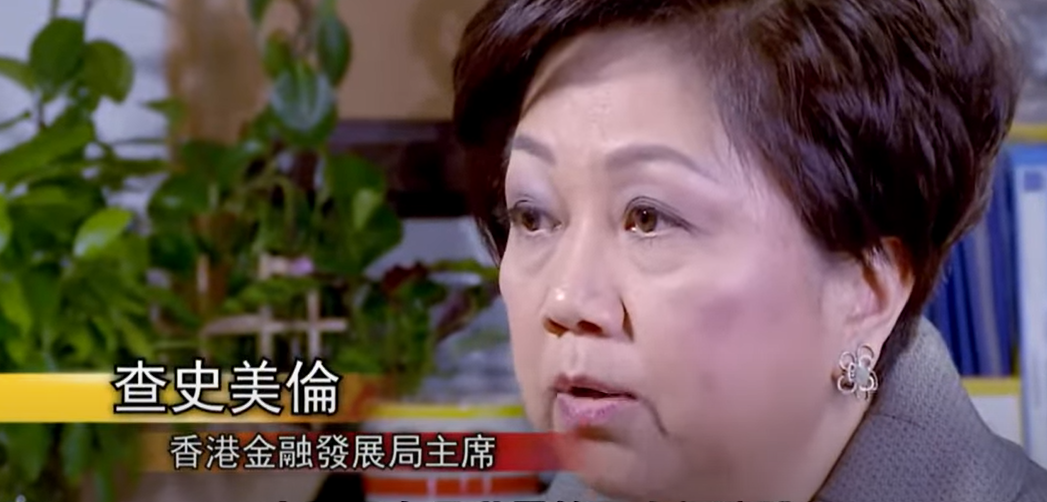 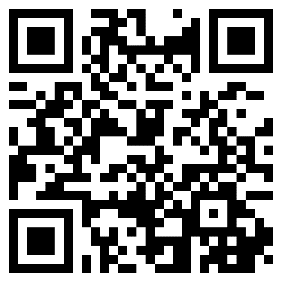 網址：https://www.youtube.com/watch?v=xeRZeZ37uoE&t=54s  查史美倫在受訪時怎樣形容香港的角色？________________________________________中國現時是世界第 ______ 大經濟體？(請圈出正確答案)一二三五查史美倫認為中國具甚麼吸引力可以吸引外地投資者？(請圈出正確答案)經濟發展快國土面積大投資機會多生育率高香港在國家與外地之間起甚麼作用？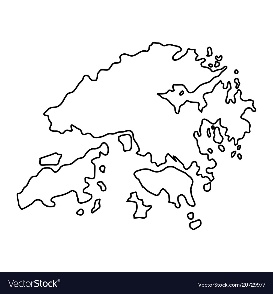 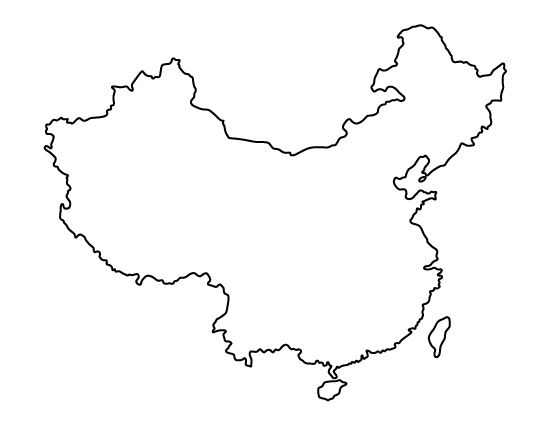 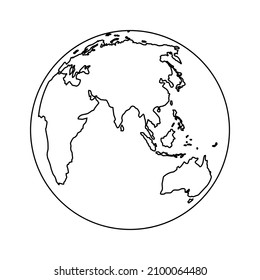 影片中指，香港具體甚麼優勢因而能夠成為國際金融中心？(請圈出正確答案)香港人一般懂兩文三語完善的法律體系公認的監督體系高稅率你認為香港可以怎樣利用自身優勢配合國家發展？試提出兩項。___________________________________________________________________________________________________________________________________________________________________________________________________________________________________________________________________________________________________________________________________________________________________________________________________________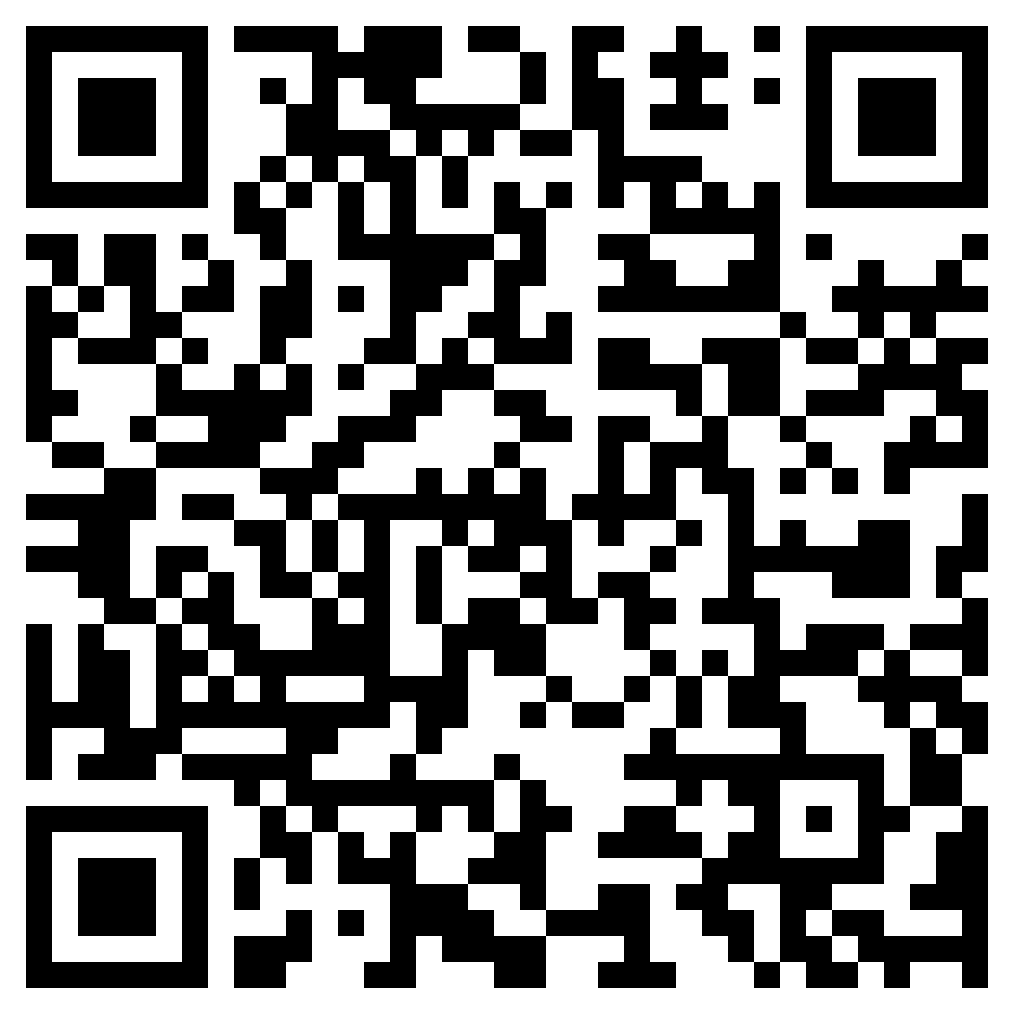 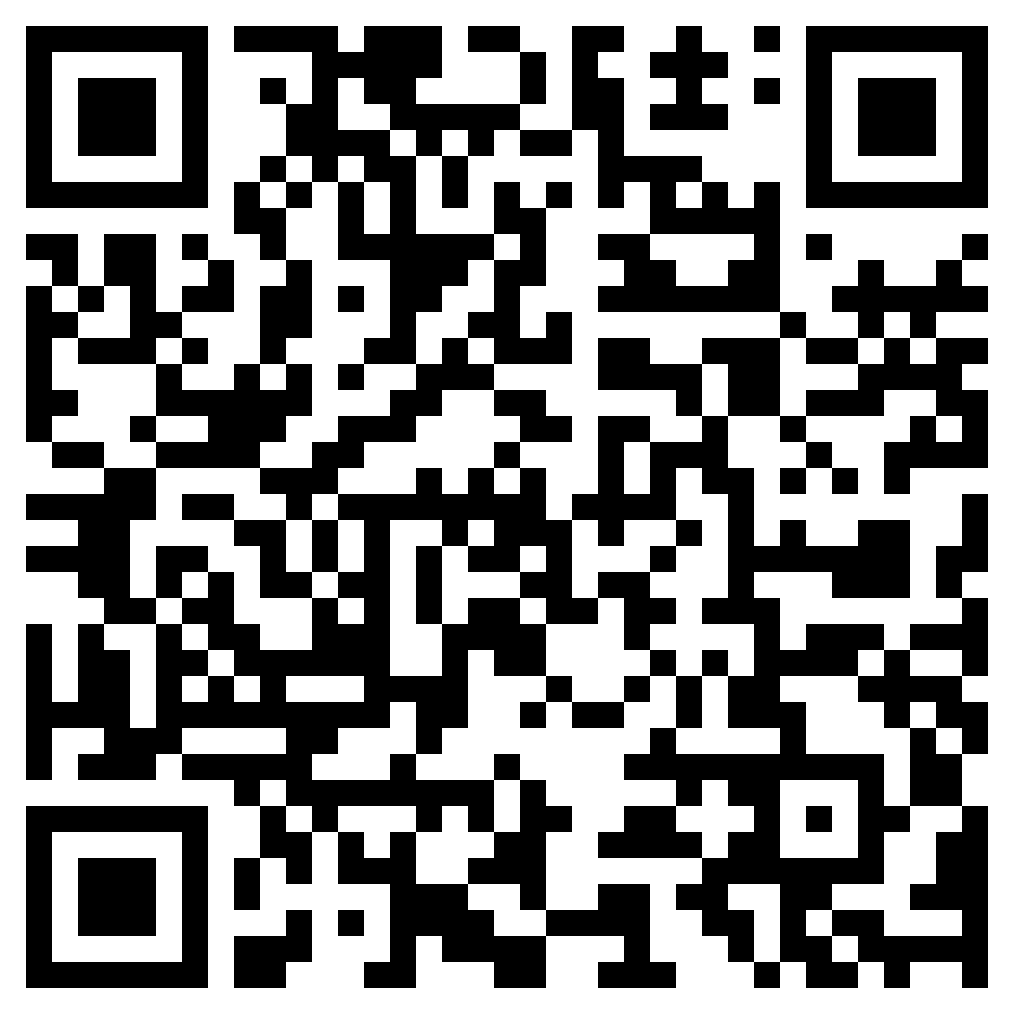 